The Commonwealth of Massachusetts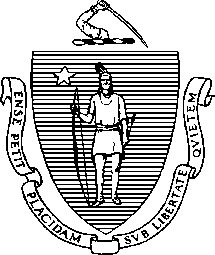 Executive Office of Health and Human Services Department of Public HealthBureau of Health Care Safety and Quality Division of Health Care Facility Licensure and Certification67 Forest Street, Marlborough, MA 01752MAURA T. HEALEYGovernorKIMBERLEY DRISCOLLLieutenant GovernorNovember 6, 2023KATHLEEN E. WALSHSecretaryROBERT GOLDSTEIN, MD, PhDCommissionerTel: 617-624-6000www.mass.gov/dphWilliam H. Stephan Chief Financial Officer South Dennis Healthcare 1 Love LaneSouth Dennis, MA 02660 bstephan@nextstephc.comBY EMAIL ONLYRe:	Approval of Closure PlanFacility:	South Dennis HealthcareRef. #:	0877-884Dear William H. Stephan:The Department of Public Health (the “Department”) received a draft closure plan (the “Plan”) for South Dennis Healthcare (the “Facility”) on October 2, 2023. The plan calls for closure of the Facility on or about January 30, 2024.After consideration and review of the Plan and any comments submitted to the Department on the proposed closure of the Facility, the Department approves the Facility’s plan for voluntary closure under 105 CMR 153.023.In conjunction with the approval of this plan, the Facility agrees not to admit any new residents from the date of this letter through the date of closure. This does not apply to Facility residents who are hospitalized but are expected to return to the Facility prior to the closure date. For any such residents, the Facility should continue to plan for and coordinate the relocation and transfer of the resident to a suitable facility prior to closure.Re: South Dennis Healthcare Closure Plan and Proposed Closure Date, January 30, 2023 Page | 2Walter Mackie, State Health Inspection Unit Manager, will be the Department’s liaison for the closure. Please provide an updated Resident Roster (see attachments) each Tuesday to the Department on the progress of transfers. This should be faxed to Walter Mackie’s attention at (617) 753-8089.Immediately following the transfer of the last resident, please forward the complete alphabetical list of residents, date transferred and the name/location of the facility where they were transferred, along with a completed closure form (see attachments). As a reminder, although the licensee is no longer required to return its Facility license to the Department, once the Facility closes, the Facility license is no longer valid or in effect.Please note that our office will be working closely with other state agencies, including the Office of the State Long-Term Care Ombudsman, to monitor the closure.If you have any questions, please do not hesitate to contact Walter Mackie by email at Walter.Mackie@Mass.Gov. Material may be faxed to our attention at (617)753-8089.Sincerely,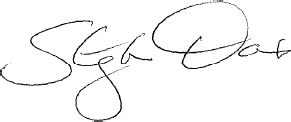 Stephen Davis DirectorAttachments:Closure FormResident Roster FormCc:E. Kelley, DPHM. Butler, DPHJ. Bernice, DPHH. Hoefler, DPHM. Callahan, DPHP. Terpelets, EHSC. Fenn, EHS